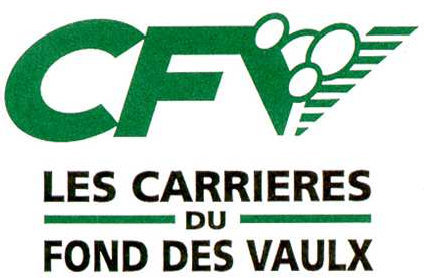 JOURS DE FERMETURE EN 2023 :HEURES D’OUVERTURE :CONTACTS UTILES :CHARGEMENT CLIENTBUREAUXDu 1 janvier au 7 janvier inclusFerméFermé10 avrilFerméFermé1 maiFerméFermé18 maiFerméFermé19 mai5h – 16hFermé29 maiFerméFerméDu 17 juillet au 4 août inclus 5h – 16hFermé21 juillet5h – 12hFermé14 août5h – 16hFermé15 aoûtFerméFermé1 novembreFerméFermé10 novembre5h – 16hFermé11 novembreFerméFermé1 décembre5h – 16hFerméDu 21 décembre au 31 décembre inclusFerméFerméCHARGEMENT CLIENTBUREAUXDu lundi au vendredi  5h – 20h457h30 – 16h30Samedi  5h – 12hFerméCommercial / commandeFraselle Nicolas0499/92.31.52Administratif / facturationMagnery Laurence084/38.00.07